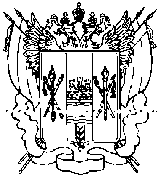 АДМИНИСТРАЦИЯ  ПРИВОЛЬНЕНСКОГО СЕЛЬСКОГО ПОСЕЛЕНИЯРЕМОНТНЕНСКОГО РАЙОНАРОСТОВСКОЙ ОБЛАСТИПОСТАНОВЛЕНИЕот 24.07.2013 г.                                             №   76                                п. ПривольныйОб утверждении отчетов о финансировании и освоении проводимых мероприятий  по муниципальным долгосрочнымцелевым программам  за 1 полугодие 2013 годав Привольненском сельском поселении В соответствии с постановлением Администрации Привольненского сельского поселения от 02.02.2012 г № 5 «О Порядке принятия решений о разработке муниципальных долгосрочных целевых программ, их формирования и реализации и критериях оценки эффективности реализации муниципальных долгосрочных целевых программ»ПОСТАНОВЛЯЮ:1.Утвердить отчет о финансировании и освоении проводимых мероприятий  по муниципальной долгосрочной целевой программе «Сохранение и развитие культуры и искусства Привольненского сельского поселения на 2010 – 2014 годы», утвержденной постановлением Администрации Привольненского сельского поселения от 12.04.2010 года  №28б «Об утверждении муниципальной долгосрочной целевой программы «Сохранение и развитие культуры и искусства Привольненского сельского поселения на 2010 – 2014 годы» (в редакции постановлений от 16.11.2010г. № 72, от 26.10.2011 № 96А, от от 27.12.2012 № 48, от 29.04.2013 № 47), по результатам за 1 полугодие 2013 года согласно приложения 1 к настоящему постановлению. 2. Утвердить отчет о финансировании и освоении проводимых мероприятий  по муниципальной долгосрочной целевой программе «Развитие сети автомобильных дорог общего пользования в Привольненском сельском поселении на 2010-2014 годы», утвержденной постановлением Администрации Привольненского сельского поселения от 12.04.2010 года  № 28а «Об утверждении муниципальной долгосрочной целевой программы «Развитие сети автомобильных дорог общего пользования в Привольненском сельском поселении на 2010-2014 годы», (в редакции постановлений от 16.11.2010г. № 70, от 28.10.2011 № 98А, от 27.12.2012 № 46) по результатам за 1 полугодие 2013 года согласно приложения 2 к настоящему постановлению.3. Утвердить отчет о финансировании и освоении проводимых мероприятий  по муниципальной долгосрочной целевой программе «Благоустройство территории Привольненского  сельского поселения на 2012-2014 годы», утвержденной постановлением Администрации Привольненского сельского поселения от 30.05.2012 года  № 28 «О разработке и утверждении муниципальной долгосрочной целевой программы «Благоустройство территории Привольненского  сельского поселения на 2012-2014 годы», (в редакции постановлений от 27.12.2012г. № 47, от 29.04.2013 № 46, от 21.05.2013 № 50) по результатам за 1 полугодие 2013 года согласно приложения 3 к настоящему постановлению.4. Утвердить отчет о финансировании и освоении проводимых мероприятий  по муниципальной долгосрочной целевой программе «Развитие физической культуры и спорта  в Привольненском сельском поселении на 2010-2014 годы», утвержденной постановлением Администрации Привольненского сельского поселения от 12.04.2010 года  № 28В «Об утверждении муниципальной долгосрочной целевой программы «Развитие физической культуры и спорта  в Привольненском сельском поселении на 2010-2014 годы», (в редакции постановлений от 16.11.2010г. № 71, от 28.10.2011 № 97А, от 27.12.2012 № 44) по результатам за 1 полугодие 2013 года согласно приложения 4 к настоящему постановлению.         5. Утвердить отчет о финансировании и освоении проводимых мероприятий  по муниципальной долгосрочной целевой программе «Обеспечение первичных мер пожарной безопасности в границах населённых пунктов в муниципальном образовании «Привольненское сельское поселение» в 2011-2013 году», утвержденной постановлением Администрации Привольненского сельского поселения от 10.09.2010 года  № 56 «Обеспечение первичных мер пожарной безопасности в границах населённых пунктов в  муниципальном образовании «Привольненское сельское поселение» в 2011-2013 году», (в редакции постановлений от 26.10.2011г. № 95А, от 27.12.2012 № 53) по результатам за 1 полугодие 2013 года согласно приложения 5 к настоящему постановлению.6. Утвердить отчет о финансировании и освоении проводимых мероприятий  по муниципальной долгосрочной целевой программе «Социальная поддержка и социальное обслуживание граждан Привольненского сельского поселения на 2013-2015 годы», утвержденной постановлением Администрации Привольненского сельского поселения от 31.12.2010 года  № 99 «Об утверждении муниципальной долгосрочной целевой программы «Социальная поддержка и социальное обслуживание граждан Привольненского сельского поселения на 2010-2015 годы» (в редакции постановлений от30.12.2011г. № 119, от 27.12.2012г. № 45), по результатам за 1 полугодие 2013 года согласно приложения 6 к настоящему постановлению.7. Отчеты об исполнении муниципальных долгосрочных  целевых программах за 2012 год составлены сектором экономики и финансов Администрации Привольненского сельского поселения  в соответствии с Порядке принятия решений о разработке муниципальных долгосрочных целевых программ, их формирования и реализации и критериях оценки эффективности реализации муниципальных долгосрочных целевых программ, утвержденным постановлением Администрации Привольненского сельского поселения от 02.02.2012 г № 5.8. Контроль за выполнением постановления оставляю за собой.      И.о. Главы Привольненского       сельского поселения                                                              А.В.МирошниковаПриложение 1к постановлению Администрации Привольненского сельского поселения№ 76 от 24.07.2013ОТЧЕТо финансировании и освоении проводимых программных мероприятийпо «Сохранению и развитию культуры и искусства Привольненского сельского поселения на 2010 – 2014 годы»                           (наименование муниципальной долгосрочной целевой программы)по состоянию на «01» июля 2013 г(представляется ежеквартально, до 15-го числа месяца,следующего за отчетным периодом)(тыс. рублей)Приложение 2к постановлению Администрации Привольненского сельского поселения№ 76 от 23.07.2013ОТЧЕТо финансировании и освоении проводимых программных мероприятийпо «Развитию сети автомобильных дорог общего пользования в Привольненском сельском поселении на 2010-2014 годы»                           (наименование муниципальной долгосрочной целевой программы)по состоянию на «01» июля 2013 г.(представляется ежеквартально, до 15-го числа месяца,следующего за отчетным периодом)(тыс. рублей)	Приложение 3к постановлению Администрации Привольненского сельского поселения№ 76 от 23.07.2013ОТЧЕТо финансировании и освоении проводимых программных мероприятийпо «Благоустройству территории Привольненского  сельского поселения на 2012-2014 годы»                           (наименование муниципальной долгосрочной целевой программы)по состоянию на «01» июля 2013 г.(представляется ежеквартально, до 15-го числа месяца,следующего за отчетным периодом)(тыс. рублей)Приложение 4к постановлению Администрации Привольненского сельского поселения№ 76 от 23.07.2013ОТЧЕТо финансировании и освоении проводимых программных мероприятийпо «Развитию физической культуры и спорта  в Привольненском сельском поселении на 2010-2014 годы»                           (наименование муниципальной долгосрочной целевой программы)по состоянию на «01»июля 2013 г.(представляется ежеквартально, до 15-го числа месяца,следующего за отчетным периодом)(тыс. рублей)Приложение 5к постановлению Администрации Привольненского сельского поселения№ 76 от 23.07.2013ОТЧЕТо финансировании и освоении проводимых программных мероприятийпо «Обеспечению первичных мер пожарной безопасности в границах населённых пунктов в муниципальном образовании «Привольненское сельское поселение» в 2011-2013 году»(наименование муниципальной долгосрочной целевой программы)по состоянию на «01» июля 2013 г.(представляется ежеквартально, до 15-го числа месяца,следующего за отчетным периодом)(тыс. рублей)Приложение 6к постановлению Администрации Привольненского сельского поселения№ 76 от 23.07.2013ОТЧЕТо финансировании и освоении проводимых программных мероприятийпо «Социальной поддержке и социальному обслуживанию граждан Привольненского сельского поселения на 2013-2015 годы»                           (наименование муниципальной долгосрочной целевой программы)по состоянию на «01»июля 2013 г.(представляется ежеквартально, до 15-го числа месяца,следующего за отчетным периодом)(тыс. рублей)№ п/пНаименование мероприятияСроки выпол- ненияМуниципальный  заказчик – главный распоря-дитель средств местногобюджетаИсточники финансированияОбъем ассигнований в соответствии с постановлением Администрации Привольненского сельского поселенияоб утверждении ПрограммыУточненный план ассигнований на текущий годИсполнено (кассовые расходы)Объемы неосвоенных средств и причины их неосвоения123456789Всего по программеВсего 2596,12596,11129,51466,6Всего по программеФедеральный бюджет Всего по программеОбластной бюджет 75,075,0075,0Всего по программеМестный бюджет 2521,12521,11129,51391,6Всего по программеВнебюджетные источники1.Финансовое обеспечение выполнения муниципального задания МКУК «Привольненский СДК»2013Администрация Привольненского сельского поселениявсего 1866,31866,3756,91109,41.Финансовое обеспечение выполнения муниципального задания МКУК «Привольненский СДК»2013Администрация Привольненского сельского поселенияфедеральный бюджет 1.Финансовое обеспечение выполнения муниципального задания МКУК «Привольненский СДК»2013Администрация Привольненского сельского поселенияобластной бюджет 75,075,0075,01.Финансовое обеспечение выполнения муниципального задания МКУК «Привольненский СДК»2013Администрация Привольненского сельского поселенияместный бюджет 1791,31791,3756,91034,41.Финансовое обеспечение выполнения муниципального задания МКУК «Привольненский СДК»2013Администрация Привольненского сельского поселениявнебюджетные источники2.Финансовое обеспечение выполнения муниципального задания МКУК «Привольненская ПБ»2013Администрация Привольненского сельского поселениявсего 729,8729,8372,6357,22.Финансовое обеспечение выполнения муниципального задания МКУК «Привольненская ПБ»2013Администрация Привольненского сельского поселенияфедеральный бюджет 2.Финансовое обеспечение выполнения муниципального задания МКУК «Привольненская ПБ»2013Администрация Привольненского сельского поселенияобластной бюджет 00002.Финансовое обеспечение выполнения муниципального задания МКУК «Привольненская ПБ»2013Администрация Привольненского сельского поселенияместный бюджет 729,8729,8372,6357,22.Финансовое обеспечение выполнения муниципального задания МКУК «Привольненская ПБ»2013Администрация Привольненского сельского поселениявнебюджетные источники№ п/пНаименование мероприятияСроки выпол- ненияМуниципальный  заказчик – главный распоря-дитель средств местногобюджетаИсточники финансированияОбъем ассигнований в соответствии с постановлением Администрации Привольненского сельского поселенияоб утверждении ПрограммыУточненный план ассигнований на текущий годИсполнено (кассовые расходы)Объемы неосвоенных средств и причины их неосвоения123456789Всего по программеВсего 115,4115,495,420,0Всего по программеФедеральный бюджет Всего по программеОбластной бюджет 95,495,495,40,0Всего по программеМестный бюджет 20,020,00,020,0Всего по программеВнебюджетные источники1Ремонт и содержание автомобильных дорог общего пользования местного значения2013Администрация Привольненского сельского поселениявсего 115,4115,495,420,01Ремонт и содержание автомобильных дорог общего пользования местного значения2013Администрация Привольненского сельского поселенияфедеральный бюджет 1Ремонт и содержание автомобильных дорог общего пользования местного значения2013Администрация Привольненского сельского поселенияобластной бюджет 95,495,495,40,01Ремонт и содержание автомобильных дорог общего пользования местного значения2013Администрация Привольненского сельского поселенияместный бюджет 20,020,00,020,01Ремонт и содержание автомобильных дорог общего пользования местного значения2013Администрация Привольненского сельского поселениявнебюджетные источники№ п/пНаименование мероприятияСроки выпол- ненияМуниципальный  заказчик – главный распоря-дитель средств местногобюджетаИсточники финансированияОбъем ассигнований в соответствии с постановлением Администрации Привольненского сельского поселенияоб утверждении ПрограммыУточненный план ассигнований на текущий годИсполнено (кассовые расходы)Объемы неосвоенных средств и причины их неосвоения123456789Всего по программеВсего 800,0800,0169,9630,1Всего по программеФедеральный бюджет Всего по программеОбластной бюджет Всего по программеМестный бюджет 800,0800,0169,9630,1Всего по программеВнебюджетные источники1.Уличное освещение2013Администрация Привольненского сельского поселениявсего 117,0117,0101,515,51.Уличное освещение2013Администрация Привольненского сельского поселенияфедеральный бюджет 1.Уличное освещение2013Администрация Привольненского сельского поселенияобластной бюджет 1.Уличное освещение2013Администрация Привольненского сельского поселенияместный бюджет 117,0117,0101,515,51.Уличное освещение2013Администрация Привольненского сельского поселениявнебюджетные источники2.озеленение2013Администрация Привольненского сельского поселениявсего 14,914,914,80,12.озеленение2013Администрация Привольненского сельского поселенияфедеральный бюджет 2.озеленение2013Администрация Привольненского сельского поселенияобластной бюджет 2.озеленение2013Администрация Привольненского сельского поселенияместный бюджет 14,914,914,80,12.озеленение2013Администрация Привольненского сельского поселениявнебюджетные источники3Содержание мест захоронения2013Администрация Привольненского сельского поселениявсего 13,513,513,50,03Содержание мест захоронения2013Администрация Привольненского сельского поселенияфедеральный бюджет 3Содержание мест захоронения2013Администрация Привольненского сельского поселенияобластной бюджет 3Содержание мест захоронения2013Администрация Привольненского сельского поселенияместный бюджет 13,513,513,50,03Содержание мест захоронения2013Администрация Привольненского сельского поселениявнебюджетные источникиПрочие мероприятия по благоустройству территории2013всего 654,6654,640,0614,6Прочие мероприятия по благоустройству территории2013федеральный бюджет Прочие мероприятия по благоустройству территории2013областной бюджет Прочие мероприятия по благоустройству территории2013местный бюджет 654,6654,640,0614,6Прочие мероприятия по благоустройству территории2013внебюджетные источники№ п/пНаименование мероприятияСроки выпол- ненияМуниципальный  заказчик – главный распоря-дитель средств местногобюджетаИсточники финансированияОбъем ассигнований в соответствии с постановлением Администрации Привольненского сельского поселенияоб утверждении ПрограммыУточненный план ассигнований на текущий годИсполнено (кассовые расходы)Объемы неосвоенных средств и причины их неосвоения123456789Всего по программеВсего 30,030,027,03,0Всего по программеФедеральный бюджет Всего по программеОбластной бюджет Всего по программеМестный бюджет 30,030,027,03,0Всего по программеВнебюджетные источники1.Проведение массовых спортивных мероприятий2013Администрация Привольненского сельского поселениявсего 30,030,027,03,01.Проведение массовых спортивных мероприятий2013Администрация Привольненского сельского поселенияфедеральный бюджет 1.Проведение массовых спортивных мероприятий2013Администрация Привольненского сельского поселенияобластной бюджет 1.Проведение массовых спортивных мероприятий2013Администрация Привольненского сельского поселенияместный бюджет 30,030,027,03,01.Проведение массовых спортивных мероприятий2013Администрация Привольненского сельского поселениявнебюджетные источники№ п/пНаименование мероприятияСроки выпол- ненияМуниципальный  заказчик – главный распоря-дитель средств местногобюджетаИсточники финансированияОбъем ассигнований в соответствии с постановлением Администрации Привольненского сельского поселенияоб утверждении ПрограммыУточненный план ассигнований на текущий годИсполнено (кассовые расходы)Объемы неосвоенных средств и причины их неосвоения123456789Всего по программеВсего 14,014,05,78,3Всего по программеФедеральный бюджет Всего по программеОбластной бюджет Всего по программеМестный бюджет 14,014,05,78,3Всего по программеВнебюджетные источники1.Услуги  по  предупреждению   и ликвидации  последствий чрезвычайных ситуаций в границах поселения, оперативному обслуживанию опасных объектов поселения2013Администрация Привольненского сельского поселениявсего 11,011,05,75,31.Услуги  по  предупреждению   и ликвидации  последствий чрезвычайных ситуаций в границах поселения, оперативному обслуживанию опасных объектов поселения2013Администрация Привольненского сельского поселенияфедеральный бюджет 1.Услуги  по  предупреждению   и ликвидации  последствий чрезвычайных ситуаций в границах поселения, оперативному обслуживанию опасных объектов поселения2013Администрация Привольненского сельского поселенияобластной бюджет 1.Услуги  по  предупреждению   и ликвидации  последствий чрезвычайных ситуаций в границах поселения, оперативному обслуживанию опасных объектов поселения2013Администрация Привольненского сельского поселенияместный бюджет 11,011,05,75,31.Услуги  по  предупреждению   и ликвидации  последствий чрезвычайных ситуаций в границах поселения, оперативному обслуживанию опасных объектов поселения2013Администрация Привольненского сельского поселениявнебюджетные источники2.Курсовая подготовка по соответствующим программам обучения руководителей, должностных лиц и специалистов ГО и ЧС2013Администрация Привольненского сельского поселениявсего 3,03,00,03,02.Курсовая подготовка по соответствующим программам обучения руководителей, должностных лиц и специалистов ГО и ЧС2013Администрация Привольненского сельского поселенияфедеральный бюджет 2.Курсовая подготовка по соответствующим программам обучения руководителей, должностных лиц и специалистов ГО и ЧС2013Администрация Привольненского сельского поселенияобластной бюджет 2.Курсовая подготовка по соответствующим программам обучения руководителей, должностных лиц и специалистов ГО и ЧС2013Администрация Привольненского сельского поселенияместный бюджет 3,03,00,03,02.Курсовая подготовка по соответствующим программам обучения руководителей, должностных лиц и специалистов ГО и ЧС2013Администрация Привольненского сельского поселениявнебюджетные источники№ п/пНаименование мероприятияСроки выпол- ненияМуниципальный  заказчик – главный распоря-дитель средств местногобюджетаИсточники финансированияОбъем ассигнований в соответствии с постановлением Администрации Привольненского сельского поселенияоб утверждении ПрограммыУточненный план ассигнований на текущий годИсполнено (кассовые расходы)Объемы неосвоенных средств и причины их неосвоения123456789Всего по программеВсего 39,639,620,818,8Всего по программеФедеральный бюджет Всего по программеОбластной бюджет Всего по программеМестный бюджет 39,639,620,818,8Всего по программеВнебюджетные источники1.выплата муниципальной пенсии за выслугу лет лицам, замещавшим муниципальные должности и  должности муниципальной службы2013Администрация Привольненского сельского поселениявсего 39,639,620,818,81.выплата муниципальной пенсии за выслугу лет лицам, замещавшим муниципальные должности и  должности муниципальной службы2013Администрация Привольненского сельского поселенияфедеральный бюджет 1.выплата муниципальной пенсии за выслугу лет лицам, замещавшим муниципальные должности и  должности муниципальной службы2013Администрация Привольненского сельского поселенияобластной бюджет 1.выплата муниципальной пенсии за выслугу лет лицам, замещавшим муниципальные должности и  должности муниципальной службы2013Администрация Привольненского сельского поселенияместный бюджет 39,639,620,818,81.выплата муниципальной пенсии за выслугу лет лицам, замещавшим муниципальные должности и  должности муниципальной службы2013Администрация Привольненского сельского поселениявнебюджетные источники